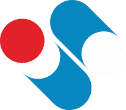 Přihláška ke stravování pro studenty Škola:	LETNÁ / JEŠTĚDSKÁ ** Nehodící se škrtnětePodmínky pro odběr stravy a organizace stravování jsou obsaženy v provozním řádu výdejny, který je vyvěšen v prostorách výdejny a na webových stránkách školy www.sslbc.cz.Svým podpisem se student zavazuje plnit povinnosti vyplývající z účasti ve školním stravování 
a včas v daném termínu hradit objednanou stravu. Strava se objednává přes webové rozhraní na základě přidělených přihlašovacích údajů, zaslaných na výše uvedený email. (http://strava.sslbc.cz). Platba probíhá bezhotovostně bankovním převodem na účet číslo: 28834461/0100 s poznámkou „jméno studenta – platba obědy“.Podpis studenta .......................................................................Podpis zákonného zástupce ….................................................Dne: …………………………Jméno a příjmení studentaZákonný zástupceKontaktní telefon zák. zástupceČíslo účtu pro vrácení přeplatkuE-mail pro přihlášení stravy